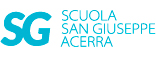 Attività prevista per: martedì 26 maggioClasse quartaInglese:Dal libro I like English: copia sul quaderno PLULARS (REGULAR AND IRREGULAR) pagina 93 (TIP Per formare il plurale..) e (TIP Alcuni nomi hanno…). Spagnolo:Ascolta:Profesiones: https://youtu.be/m3YXd0vTZXMhttps://youtu.be/DV3Z2iKCKMsCOMPLETA:▼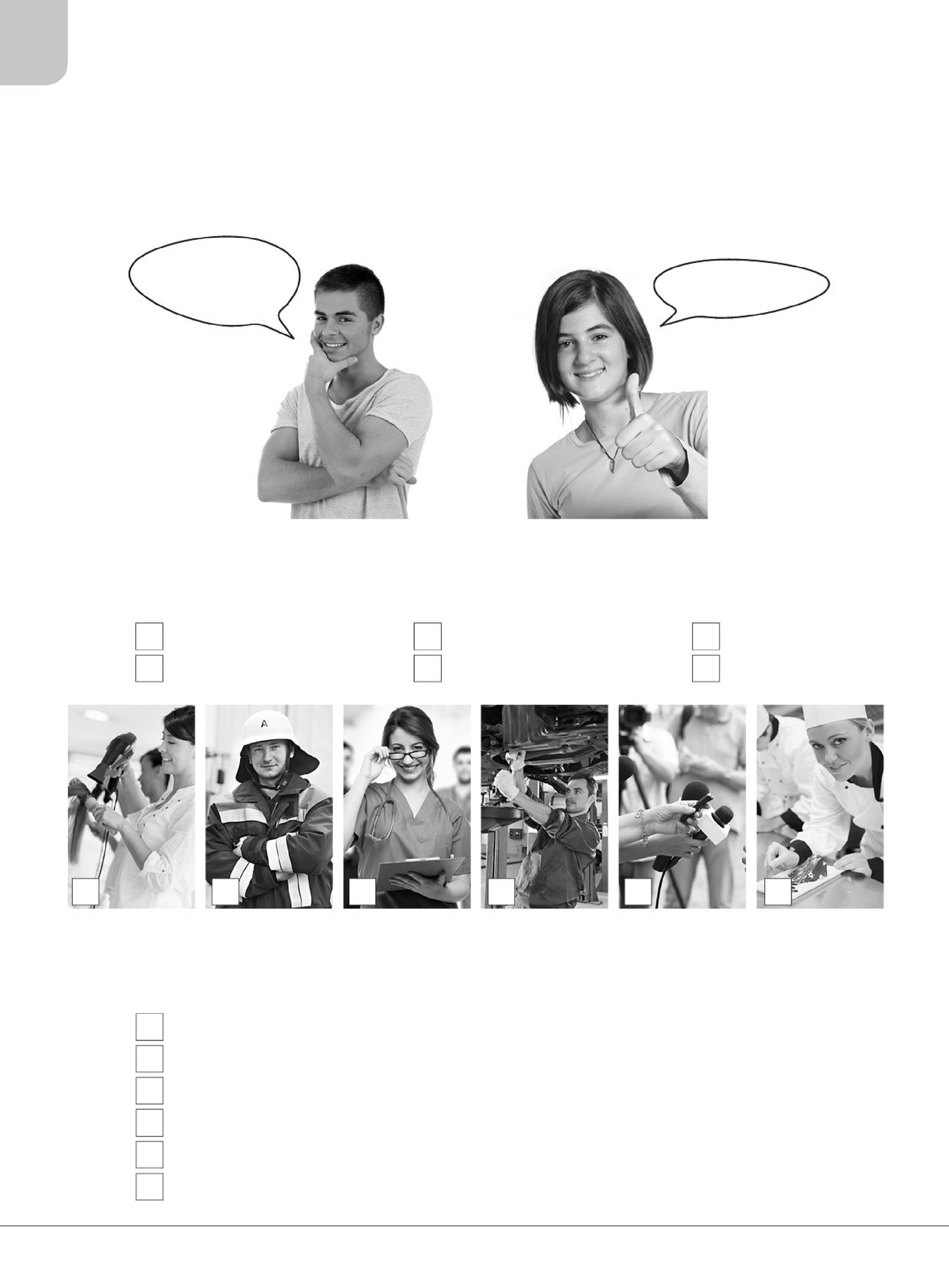 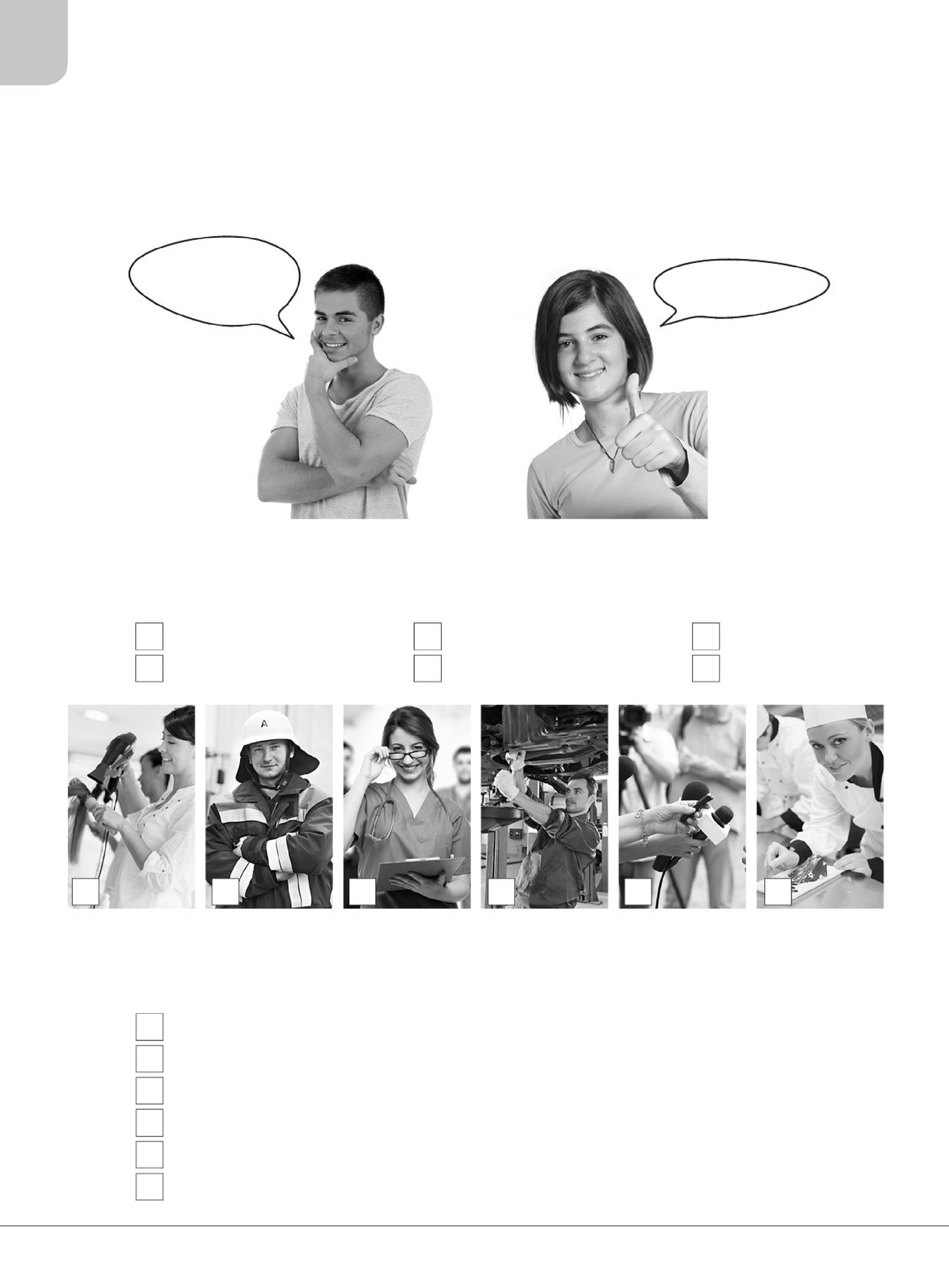 